Grundejerforeningen for Hvidbjerg, Høll og Mørkholtwww.hvidbjergvejlefjord.dk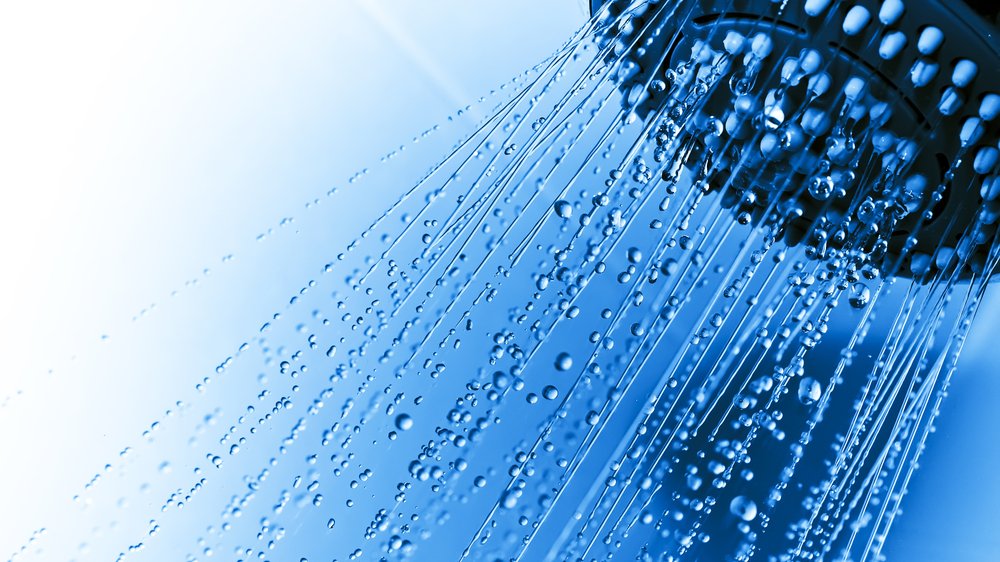 OBS:Ekstraordinært vandforbrug hos sommerhusbeboere i Høll.Grundejerforeningen har fået flere henvendelser på, at der har været et ekstraordinærtstort vandforbrug hos nogle sommerhusejere i Høll. Der har ikke kunnet påvises fejl i rørføring eller målere.Efter sigende, skulle 6 beboere i området have været udsat for dette. Talsmand for beboerne vil gerne høre, om der skulle være flere, der ligeledes har været udsat for et meget stort vandforbrug.Man kan kontakte Peder Hvejsel på:mail@pederhvejsel.dk  eller på mobil 20 91 50 88.